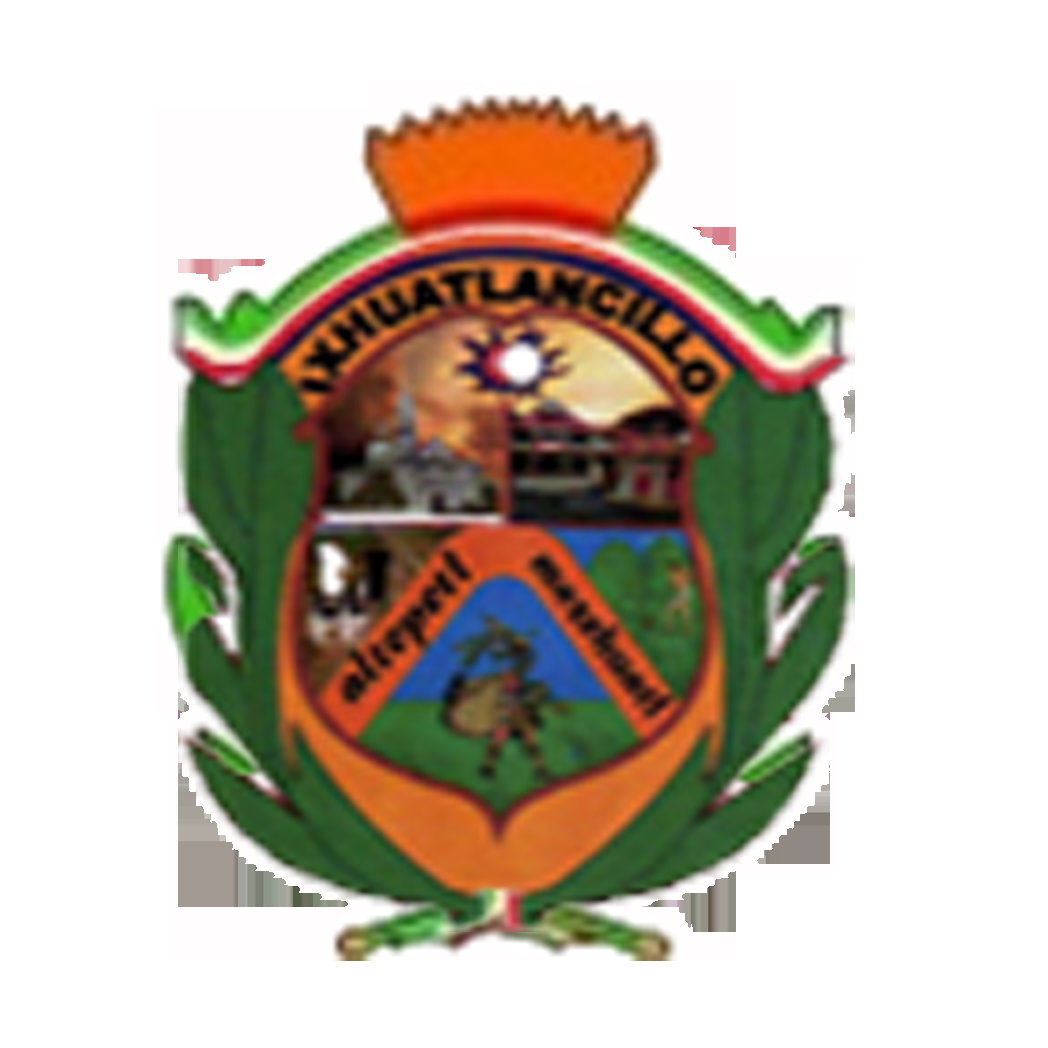 OBRAS PÚBLICAS.III. FACULTADES DE LAS AREAS ADMINISTRATIVAS.DENOMINACIÓN DE LA NORMA APLICABLE.HIPERVINCULO A LA NORMALEY NÚMERO 9 ÓRGANICA DEL MUNICIPIO LIBREhttp://ixhuatlancillo.gob.mx/file/vmhQedfqkVycaAMILEY NÚMERO 825 DE OBRAS PÚJBLICAS Y SERVICIOS RELACIONADOS CON ELLAS DEL ESTADO DE VERACRUZ.http://ixhuatlancillo.gob.mx/file/hpifPHdnWrqNvKXQ